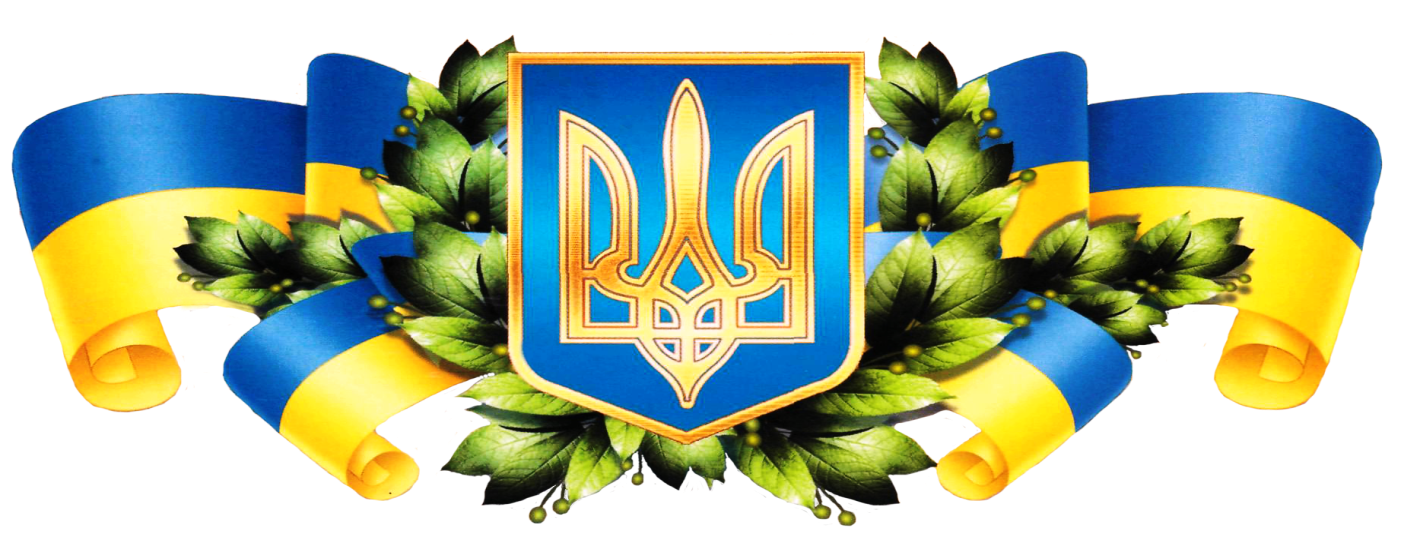  Погоджено                                                                                                Затверджено: на засіданні педагогічної ради                                                             Директор ліцею: Протокол №1                                                                     _______________В.М.Любич від _______________ 2021 року     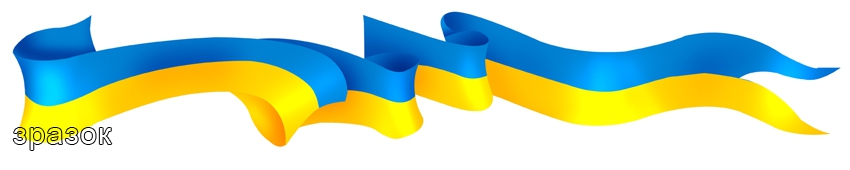 Тематика засідань педагогічної ради Кузьминецької  філії опорного закладу освіти «Ржищівський ліцей «Лідер» на 2021/2022 навчальний рікІ засідання ( Серпень)      ________________________ 2021 рікІІ засідання ( Вересень)      ________________________ 2021 рікІІІ засідання ( Жовтень)      ________________________ 2021 рікІV засідання ( Грудень)      ________________________ 2021 рікV засідання (Березень )     _________2022 рікVI засідання (Квітень)     _________2022 рікVІI засідання (Травень)   ___________ 2022 рікVІІI засідання (Червень)   ______________2022 рік№Зміст Термін виконанняФорма узагальненняВідповідальний 1.Аналіз діяльності педагогічного колективу за 2020/2021 навчальний рік.Серпень2021 р. 31.08.2021Протокол Завідувач філії 2.Вибори секретаря педагогічної ради.Серпень2021 р. 31.08.2021Протокол Завідувач філії 3.Про організований початок навчального року: ознайомлення з річним  планом роботи філії, планом методичної роботи.Серпень2021 р. 31.08.2021Протокол Завідувач філії 4.Ознайомлення з  освітньою програмою ,  режимом роботи філії на 2021-2022 н. р. Серпень2021 р. 31.08.2021Протокол Завідувач філії 5.Про організацію інклюзивного навчання.Серпень2021 р. 31.08.2021Протокол Завідувач філії 6.Про затвердження мережі класів на 2021-2022 н. р.Серпень2021 р. 31.08.2021Протокол Завідувач філії 7.Ознайомлення з призначенням  класних керівників 1 - 9 класів на 2021-2022 н. р.Серпень2021 р. 31.08.2021Протокол Завідувач філії 8.Про оцінювання навчальних досягнень учнів 1-9-х класів.Серпень2021 р. 31.08.2021Протокол Завідувач філії 9.Про проведення навчальних екскурсій та навчальної практики у 2021-2022 н.р. Серпень2021 р. 31.08.2021Протокол Завідувач філії 10.Про ознайомлення з тарифікаційним навантаженням педагогічних працівників на 2021-2022 н. р. Серпень2021 р. 31.08.2021Протокол Завідувач філії 11.Про урахування встановлених протиепідемічних заходів у закладах на період карантину у зв'язку поширенням корона вірусної хвороби (COVID-19).Серпень2021 р. 31.08.2021Протокол Завідувач філії 12.Про ознайомлення з правилами внутрішнього трудового розпорядку для працівників філії на 2021-2022 н.р.Серпень2021 р. 31.08.2021Протокол Завідувач філії 13.Про організацію харчування учнів у 2021/2022 навчальному році. Нові стандарти.Серпень2021 р. 31.08.2021Протокол Завідувач філії 14.Розгляд сертифікатів самоосвітньої діяльності вчителів та затвердження їх на відповідність.№Зміст Термін виконанняФорма узагальненняВідповідальний 1.Про ознайомлення із Статегією розвитку ОЗО «Ржищівський ліцей «Лідер»  та філій. 2.Ознайомлення з положенням про внутрішню систему забезпечення якості освіти  ОЗО «Ржищівський ліцей «Лідер» та філії. 3.Ознайомлення з положенням про моніторинг якості освітнього процесу ОЗО «Ржищівський ліцей «Лідер» та філії. 4.Ознайомлення з положенням  про встановлення протиепідемічних заходів у ОЗО «Ржищівський ліцей «Лідер» та філії на період карантину у зв'язку з поширенням коронавірусної хвороби (СОVID-19). 5.Ознайомлення з положення про дистанційну форму здобуття базової загальної середньої освіти здобувачами освіти філії. 6.Ознайомлення з положенням про педагогічну раду ОЗО «Ржищівський ліцей «Лідер» та філії. 7.Ознайомлення з положенням про академічну учасників освітнього процесу ОЗО «Ржищівський ліцей «Лідер» та філії.№Зміст Термін виконанняФорма узагальненняВідповідальний 1Про виконання рішень попередньої педагогічної радиЖовтень 2021Протокол Завідувач філії2 Розвиток професійної компетентності вчителя: можливості, механізми, проблеми.Жовтень 2021Протокол Адміністрація3Формування ціннісного ставлення в учнів до здоров`я, збереження  життя на уроках основ здоров`я .Жовтень 2021Протокол Вчитель основздоров`я 4Про рівень готовності та адаптації учнів перших, п’ятих  класів до навчання в школі Жовтень 2021Протокол Психолог , соціальний педагог5Про наступність у навчанні в  5- 9 класах.Аналіз успішності навчання в 5-9 класах за І чверть 2021/2022 н.р.Жовтень 2021Протокол Вчителі предметники6Аналіз дитячого травматизму за І чверть 2021/2022 н.р.Жовтень 2021Протокол Завідувач філії7Про стан відвідування учнями навчальних занять.Жовтень 2021Протокол Завідувач філії8РізнеЖовтень 2021Протокол №Зміст Термін виконанняФорма узагальненняВідповідальний 1.Про виконання рішень попереднього засідання педагогічної ради.Грудень 2021Протокол Завідувач філії2.Про рівень навчальних досягнень учнів 1- 9 – х класів .Грудень 2021Протокол Класні керівники3.Про роботу шкільних МО (аналіз роботи за І півріччя).Грудень 2021Протокол Голови МО4.Про виховну роботу школи (аналіз роботи за І півріччя).Грудень 2021Протокол Педагог організатор5.Про методичну роботу школи (аналіз за І семестр).Грудень 2021Протокол Завідувач філії6.Про підсумки І та ІІ етапу Всеукраїнських учнівських олімпіад.Грудень 2021Протокол Завідувач філії7.Про підсумки участі учнів школи у конкурсах. (аналіз роботи за І півріччя).Грудень 2021Протокол Завідувач філії8.Шкільна бібліотека – інформаційний центр, виховний простір навчального закладу. (аналіз роботи за І півріччя).Грудень 2021Протокол Бібліотекар 9.Робота колективу з соціального захисту учнів пільгових категорій та профілактики правопорушень.Грудень 2021Протокол Психолог , соціальний педагог10. Емоційна нестійкість дитини. Психологічний супровід адаптації до нових умов навчання учнів 1-го та 5 – го класів в І семестрі поточного навчального року.Грудень 2021Протокол Психолог, соціальний педагог№Зміст Термін виконанняФорма узагальненняВідповідальний 1.Про виконання рішень попереднього засідання педагогічної ради. Березень 2022Протокол Завідувач філії2.Про підготовку до проведення ДПА для учнів 4-х класів  у 2021/2022 н.р.Березень 2022Протокол Завідувач філії3.Про підготовку до проведення ДПА для учнів 9-х класів  у 2021/2022 н.р.Березень 2022Протокол Завідувач філії4.Про вибір навчальним закладом третього предмету для складання ДПА учнями 9 класуБерезень 2022Протокол Завідувач філії,Класний керівник5.Підсумки атестації педагогічних працівників за 2021/2022 н.р.Березень 2022Протокол Завідувач філії6.Про наступність у навчанні в 4 , 9 класах.Аналіз успішності навчання в 1-9 класах за ІІІ чверть 2021/2022 н.р.Березень 2022Протокол Керівники МО,Класні керівники7.Вибір підручників для 5 класу.Березень 2022Протокол Бібліотекар №Зміст Термін виконанняФорма узагальненняВідповідальний 1.Про організацію закінчення 2021/20212 навчального року, вивчення нормативних документів про закінчення навчального року.Квітень 2022Протокол Завідувач філії2.Про затвердження завдань ДПА  для початкової та середньої  школи, укладені вчителями.Квітень 2022Протокол Завідувач філії3.Про порядок проведення навчальних екскурсій для 1-4 класів.Квітень 2022Протокол Завідувач філії4.РізнеКвітень 2022Протокол №Зміст Термін виконанняФорма узагальненняВідповідальний 1.Про результати ДПА учнів 4 класів.Травень 2022Протокол Завідувач філії2.Про порядок проходження навчальної практики для учнів 5-8-х класів.Травень 2022Протокол Завідувач філії4.Про допуск 9-го класу до екзаменів.Травень 2022Протокол Завідувач філії№Зміст Термін виконанняФорма узагальненняВідповідальний 1.Про переведення учнів 1-4 класів .Червень 2022 Протокол Завідувач філії, класні керівники2.Про переведення учнів 5-8 класів .Червень 2022 Протокол Завідувач філії, класні керівники3.Про підсумки  ДПА учнів 9-го класу та випуск зі школи.Червень 2022 Протокол Завідувач філії, класні керівники4.Про створення робочої групи для складання Річного плану школи на 2021/2022 н.р.Червень 2022 Протокол Завідувач філії, класні керівники5.Попередній розподіл навчальних годин на 2021/2022 н.р.Червень 2022 Протокол   Завідувач філії